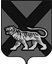 ТЕРРИТОРИАЛЬНАЯ ИЗБИРАТЕЛЬНАЯ КОМИССИЯ
ГОРОДА ДАЛЬНЕГОРСКАРЕШЕНИЕ07  августа  2019 г.                         г. Дальнегорск                              № 604/ 101Об утверждении форм актов передачи и погашения избирательных бюллетеней для голосования на дополнительных выборах депутата Думы Дальнегорского городского округа по одномандатному избирательному округу № 9, назначенных на 8 сентября 2019 годаВ соответствии с пунктом 63 Федерального закона «Об основных гарантиях избирательных прав и права на участие в референдуме граждан Российской Федерации», частью 4 статьи 74 Избирательного кодекса Приморского края территориальная избирательная комиссия города Дальнегорска, на которую решением Избирательной комиссии Приморского края от 10 мая 2016 года №2346/319 «О возложении полномочий избирательной комиссии Дальнегорского городского округа на территориальную избирательную комиссию города Дальнегорска», возложены полномочия избирательной комиссии Дальнегорского городского округа, РЕШИЛА:1. Утвердить форму акта передачи избирательных бюллетеней для голосования на дополнительных выборах депутата Думы Дальнегорского городского округа по одномандатному избирательному округу № 9, назначенных на 8 сентября 2019 года, территориальной избирательной комиссией города Дальнегорска участковой избирательной  комиссии  (приложение № 1).2. Утвердить форму акта погашения неиспользованных избирательных бюллетеней для голосования на дополнительных выборах депутата Думы Дальнегорского городского округа по одномандатному избирательному округу № 9, назначенных на 8 сентября 2019 года  (приложение № 2)3. Направить настоящее решение в участковую избирательную комиссию № 1010.Председатель комиссии						 С.Н. ЗарецкаяСекретарь комиссии							 О.Д. ДеремешкоАКТ <1>передачи избирательных бюллетеней для голосования на дополнительных выборах депутата Думы Дальнегорского городского округа  по одномандатному избирательному округу № 9,назначенных на 8 сентября 2019 года ________________ 2019 года                                             _____ часов ______ минут(дата передачи)   Территориальная избирательная комиссия города Дальнегорска передала участковой избирательной комиссии избирательного участка № 1010_________________________________________________________________                            (число избирательных бюллетеней цифрами и прописью)избирательных бюллетеней для голосования на дополнительных выборах депутата Думы Дальнегорского городского округа по одномандатному избирательному округу № 9<1> Настоящий акт имеют право подписать лица, присутствующие (на основании ст. 30 Федерального закона «Об основных гарантиях избирательных прав и права на участие в референдуме граждан Российской Федерации») при передаче и приеме избирательных бюллетене                                                                                           Приложение № 2 к решению территориальной избирательной комиссии города Дальнегорска от 07 августа 2019 № 604 / 101АКТ <1>погашения неиспользованных избирательных бюллетеней для голосования на дополнительных выборах депутата Думы Дальнегорского городского округа по одномандатному избирательному округу № 9, назначенных на 8 сентября 2019 года                                         ________________________________________________________________      (наименование избирательной комиссии)___________________  2019 года                                                             _____________                                                                                                                                                    (часы, минуты)    Мы, нижеподписавшиеся члены __________________________________________________________________(наименование избирательной комиссии)__________________________________________________________________   с правом решающего голоса__________________________________________                                                                                         (фамилии, инициалы)__________________________________________________________________, __________________________________________________________________,      (фамилии, инициалы)_________________________________________________________________,                                                                                   (фамилии, инициалы)                                                                                погасили __________________________________________________________                                                                       (число цифрами и прописью)избирательных бюллетеней для голосования на дополнительных выборах депутата Думы Дальнегорского городского округа по одномандатному избирательному округу № 9Члены_______________________________  ___________ _______________________(наименование избирательной комиссии)                          (подпись)                 (фамилия, инициалы)                                                                ___________ _______________________     МП                                                                                     (подпись)                  (фамилия, инициалы)                                                               ___________ _______________________                                                                                                    (подпись)                 (фамилия, инициалы)<1> Настоящий акт имеют право подписать лица, присутствующие (на основании ст. 30 Федерального закона «Об основных гарантиях избирательных прав и права на участие в референдуме граждан Российской Федерации») при погашении избирательных бюллетеней.Приложение № 1к решению  территориальной избирательнойкомиссии города Дальнегорскаот 07 августа 2019 года № 604 /101МПМППредседатель  территориальной избирательной комиссии  города ДальнегорскаПредседатель  территориальной избирательной комиссии  города Дальнегорска_______________  ___________________        (подпись)             (фамилия, инициалы)_______________  ___________________        (подпись)             (фамилия, инициалы)            Члены комиссии            Члены комиссии_______________  ___________________     (подпись)                 (фамилия, инициалы)_______________  ___________________     (подпись)                 (фамилия, инициалы)_______________  ___________________    (подпись)                  (фамилия, инициалы)_______________  ___________________    (подпись)                  (фамилия, инициалы)МППредседатель (заместитель председателя, секретарь) участковой избирательной комиссии  избирательного участка №_______Председатель (заместитель председателя, секретарь) участковой избирательной комиссии  избирательного участка №______________________  ___________________        (подпись)          (фамилия, инициалы)_______________  ___________________        (подпись)          (фамилия, инициалы)            Члены комиссии            Члены комиссии_______________  ___________________        (подпись)          (фамилия, инициалы)_______________  ___________________        (подпись)          (фамилия, инициалы)_______________  ___________________        (подпись)          (фамилия, инициалы)_______________  ___________________        (подпись)          (фамилия, инициалы)